CONTEST FOTOGRAFICO “LA MIA IDEA DI EUROPA”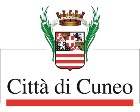 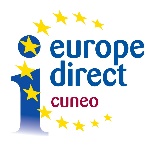 MODULO D’ISCRIZIONE(DA COMPILARE ED ALLEGARE ALLA MAIL, ASSIEME ALLA FOTOGRAFIA)Io/ sottoscritta/o ………………………………………………………………………………………………………………………………………
nata/o a ………………………………………..il………………………………………………...............................................................
residente a: CITTÀ: ………………………………………………………………………….……………......, CAP: …………………….INDIRIZZO COMPLETO: …………………………………………………........................................................................E-MAIL: ………………………………………......……….............................................................................................TEL: ……………………………………………………………………………………………………….........………….…………………….….dichiaro di essere l’autore della fotografia che presento al concorso LA MIA IDEA DI EUROPA.La mia fotografia qui presentata potrà essere oggetto di esposizione pubblica o privata, collezione, diffusione, noleggio, attraverso tutti i mezzi, gratuiti o a pagamento, stabiliti dal Comune di Cuneo. Riconosco il rispetto di tutti i miei diritti e non potrò pretendere alcuna remunerazione per l’utilizzo dei suddetti diritti. L'utilizzo delle immagini è da considerarsi in forma gratuita, senza alcuna pretesa di una contropartita economica. PRIVACY, RESPONSABILITÀ DELL’AUTORE E FACOLTÀ DI ESCLUSIONEOgni partecipante è responsabile del materiale da lui presentato al contest LA MIA IDEA DI EUROPA. Pertanto si impegna ad escludere ogni responsabilità degli organizzatori nei confronti di terzi, anche nei confronti di eventuali soggetti raffigurati nelle fotografie. Il concorrente dovrà informare gli eventuali interessati (persone ritratte) nei casi e nei modi previsti dal GDPR (General Data Protection Regulation) 2016/679 e dalla normativa nazionale, nonché procurarsi il consenso alla diffusione degli stessi. In nessun caso le immagini inviate potranno contenere dati qualificabili come sensibili. Ogni partecipante dichiara inoltre di essere unico autore delle immagini inviate e che esse sono originali, inedite e non in corso di pubblicazione, che non ledono diritti di terzi e che qualora ritraggano soggetti per i quali è necessario il consenso o l'autorizzazione egli l'abbia ottenuto. Gli organizzatori si riservano, inoltre, di escludere dal concorso e non pubblicare le foto non conformi nella forma e nel soggetto a quanto indicato nel presente bando oppure alle regole comunemente riconosciute in materia di pubblica moralità, etica e decenza, a tutela dei partecipanti e dei visitatori. Non saranno perciò ammesse le immagini ritenute offensive, improprie e lesive dei diritti umani e sociali.DIRITTI D’AUTORE E UTILIZZO DEL MATERIALE IN CONCORSOI diritti sulle fotografie rimangono di proprietà esclusiva dell'autore che le ha prodotte, il quale ne autorizza l'utilizzo per eventi o pubblicazioni connesse al concorso stesso e per attività relative alle finalità istituzionali o promozionali senza la finalità di lucro. Ogni autore è personalmente responsabile delle opere presentate. Si informa che i dati personali forniti dai concorrenti saranno utilizzati per le attività relative alle finalità istituzionali o promozionali della secondo quanto previsto dal GDPR (General Data Protection Regulation) 2016/679 e dalla normativa nazionale.Data…………………. Firma

……………………………………………..